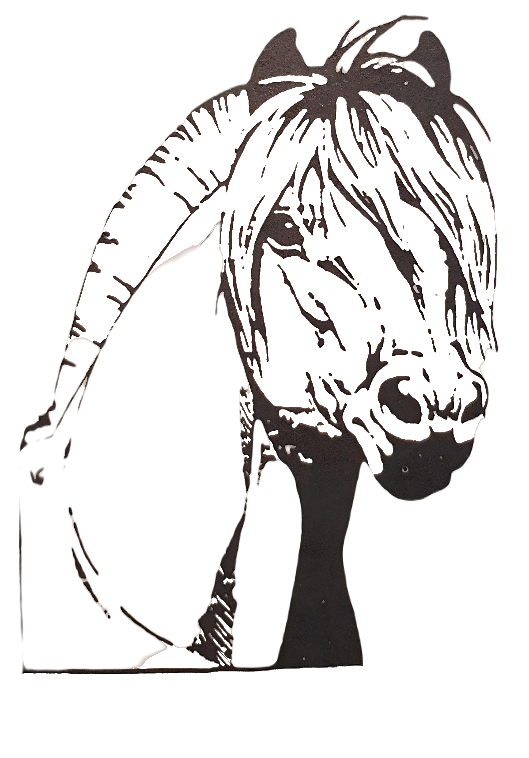 DIPLOMGODKÄNT BRUKBARHETSTESTNivå: 	TILLDELAS HÄSTEN…………………………………………………………………	den	(plats)	(datum)…………………………………………………………………………………………………………………………………………(underskrift)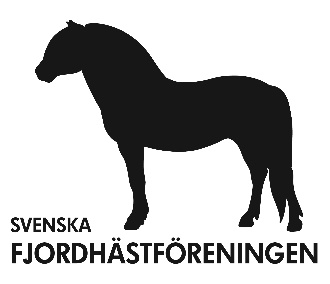 